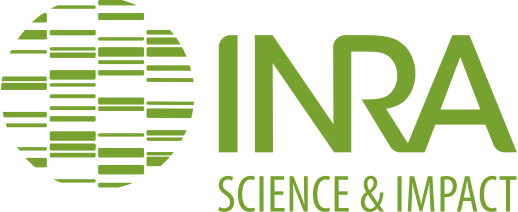 Enquête auto-écologie du mélèze d’Europe et hybrideFormulairePour remplir ce formulaire : Les requêtes en bleu sont obligatoires ; sans elles, l’objet de l’enquête perd son intérêt.Les requêtes en noir sont souhaitées mais facultatives. Merci de faire le maximum pour tout renseigner.Une * après un intitulé : barrer la mention inutile, préciser au besoin. Vos coordonnéesE-mail : 				2. AdresseRenseignements générauxMatériel végétal :3. Mélèze Europe/ hybride *		4. Origine (nom ou code du verger) : Localisation de la plantation 5. Département (code): 			6. Commune : 7. Longitude :  _  ° _ _  ’ _ _  ’’ E/W    8. Latitude : _ _  ° _ _  ’ _ _  ’’ N   9.Altitude (m) : _ _ _ _Topographie10. Description : Terrain plat / sur versant / fond de vallon *11. Pente (en °) : 		12. Exposition prédominante (N, S,…variable) : Sol13. Profondeur (cm ; au moins approximativement) : 14. Nature du sol : 15. Votre appréciation de la station (niveau de fertilité/ facteurs limitants):Plantation16. Année de plantation (à défaut, âge approximatif) : 17. Antécédent : ne sais pas/ ancienne forêt/ prairie/ culture/ autre (préciser)*18. Préparation du sol : sans / labour/ potet/ sous-solage/ autre (préciser)* 19. Type de plantation : racines nues/ godet/ ne sais pas*20. Surface (ha) : 				21. Ecartements de plantation (m) :  __   x __   mEclaircie : 22. La plantation a-t-elle déjà été éclaircie ?  Oui/non/ Oui plusieurs fois/ne sais pas *Votre appréciation sur les performancesReprise à la plantation *:  > 90%/ > 75%  / > 50% / <50%/ ne sais pasSurvie actuelle (estimée en %) :Etat actuel de la végétation au sol : Stabilité des arbres (vent) *: Excellente/ Bonne/ Moyenne/ Médiocre/ MauvaiseDégâts de gibier *: Non/ Léger/ Supportable/ SévèreDégâts de sécheresse *: Non/ Mortalité/ Descente de cime/ Fente du tronc/ Autre (préciser) : Appréciation globale de l’état sanitaire de la plantation *: Excellente / Bonne / Moyenne / Médiocre/ MauvaiseAccident majeur à signaler : Appréciation globale de la vigueur de la plantation *: Excellente / Bonne / Moyenne / Médiocre / MauvaiseAppréciation globale de la forme des tiges *:  			Excellente / Bonne / Moyenne / Médiocre / MauvaisePour ceux qui acceptent d’aller plus loin Renseigner le diamètre ou la circonférence à 1.3m (en cm) de 20 arbres dans une placette représentative de la plantation (éviter les bordures)Mesure (à 1.3 m) : Diamètre / CirconférenceEntrez les mesures des 20 arbresArbre 1 		Arbre 2		Arbre 3	          Arbre 4              Arbre 5Arbre 6		Arbre 7		Arbre 8                     Arbre 9 		Arbre 10Arbre 11		Arbre 12                    Arbre 13 	          Arbre 14	Arbre 15Arbre 16                     Arbre 17 		Arbre 18	          Arbre 19	Arbre 20Hauteur moyenne du peuplement (en m) (estimée/ mesurée)* : Remarques utiles à signaler :Si vous souhaitez nous transmettre des documents concernant la plantation (rapport, carte, etc) : (merci de les déposer ou les joindre) :Merci pour votre contribution.